ЛЕСНОЙ МУЛЬЧЕР ДЛЯ МИНИПОГРУЗЧИКА модели FERRI TSKQ/A 1600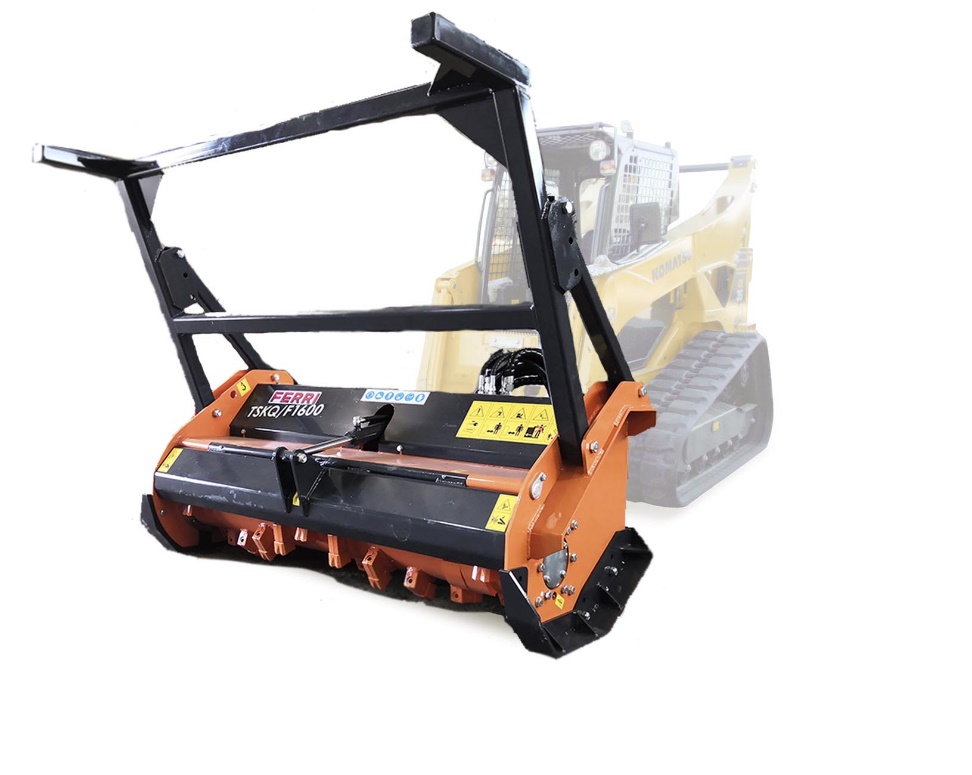 РАБОЧАЯ ШИРИНА И ТРЕБОВАНИЯ К НОСИТЕЛЮОСОБЕННОСТИ КОМПЛЕКТАЦИИ МУЛЬЧЕРА TSKQ/A 1600ОПЦИОНАЛЬНОЕ ОБОРУДОВАНИЕ:КОММЕРЧЕСКИЕ УСЛОВИЯ:ДОПОЛНИТЕЛЬНАЯ ИНФОРМАЦИЯ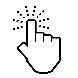 YOUTUBE КАНАЛ FERRI RUSSIAДОПОЛНИТЕЛЬНАЯ ИНФОРМАЦИЯ Для минипогрузчиков 60-150 л.с.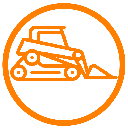  Для минипогрузчиков 60-150 л.с.Диаметр измельчения Ø 20 см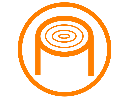 Диаметр измельчения Ø 20 смОграничители реза на роторе 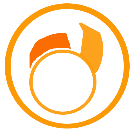 Ограничители реза на роторе 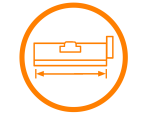 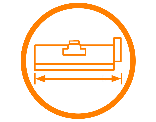 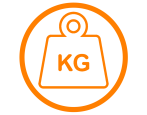 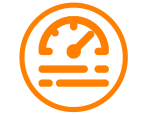 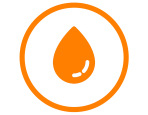 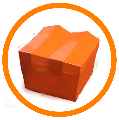 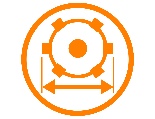 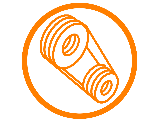 МодельРабочая ширина, мОбщая ширина, мВесРабочеедавление, барГидро поток,л/минКол-во резцовОбщий диаметр ротора, ммРемни привода, штTSKQ/A  16001,601,85930220-23070-80334104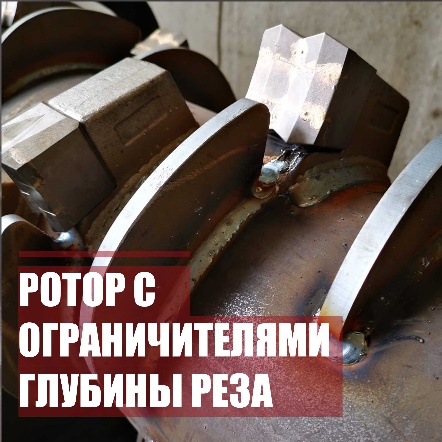 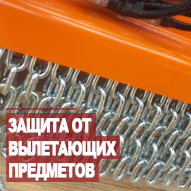 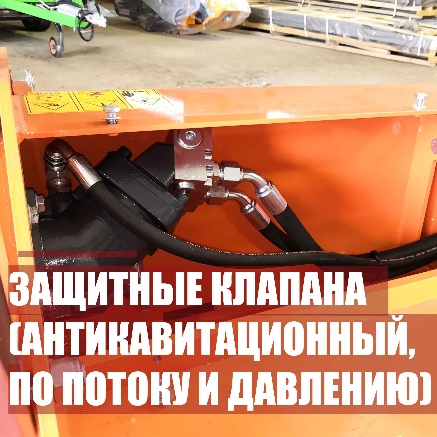 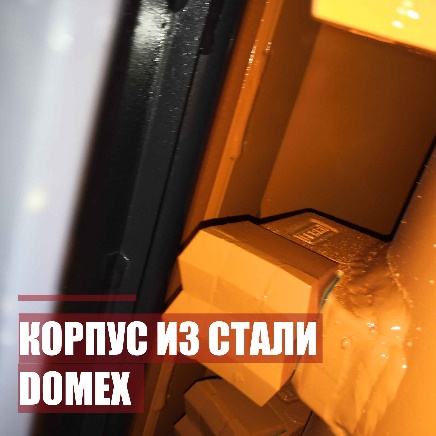 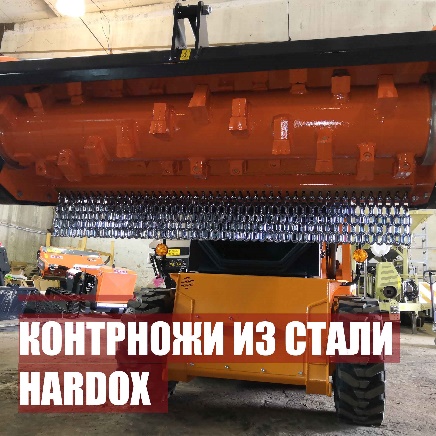 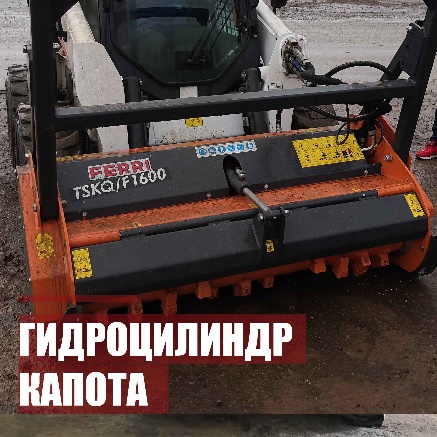 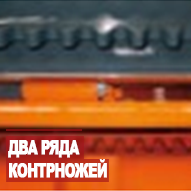 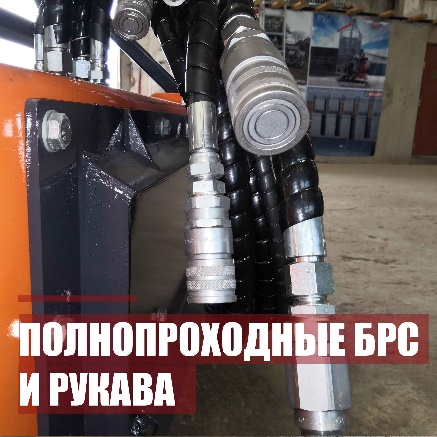 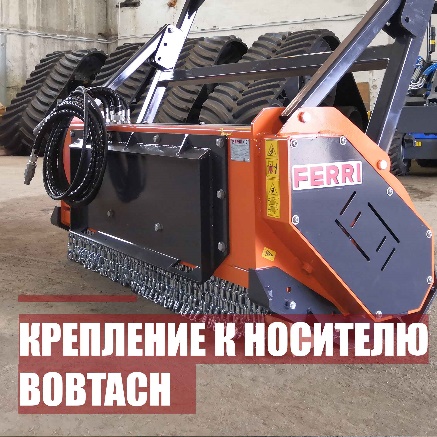 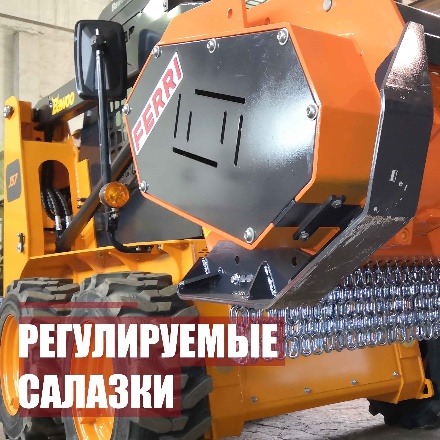 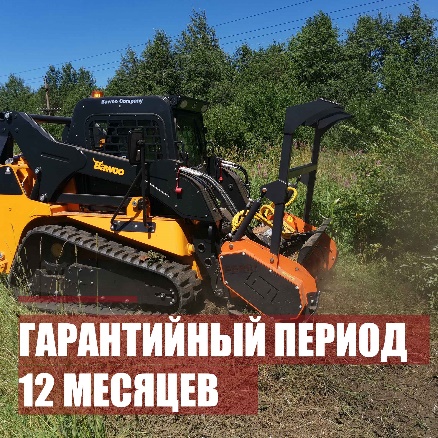 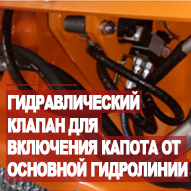 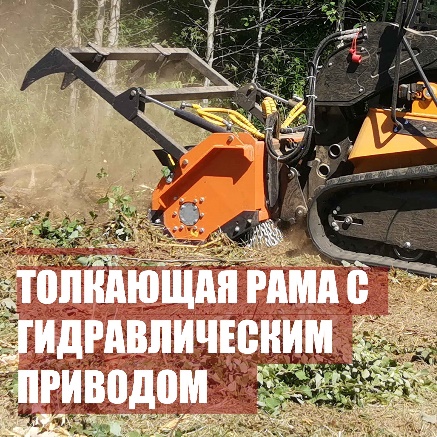 МОДЕЛЬ TSKQ/A 1600 Стоимость, евро: по запросуСрок поставки: по запросуБазис поставки: г. ЯрославльСрок действия предложения: _______Посетите официальный сайт завода: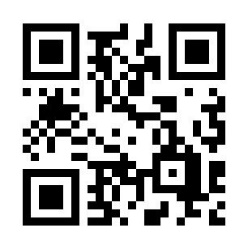 МОДЕЛЬ TSKQ/A 1600 Стоимость, евро: по запросуСрок поставки: по запросуБазис поставки: г. ЯрославльСрок действия предложения: _______Мульчеры FERRI ПОСТАВЛЯЮТСЯ ПО ФЗ 44(С УЧЕТОМ ПОСТАНОВЛЕНИЯ 616 ОТ 30.04.2020)ВОЗМОЖНЫЕ КОДЫ ОКПД2:  30.99.10.190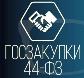 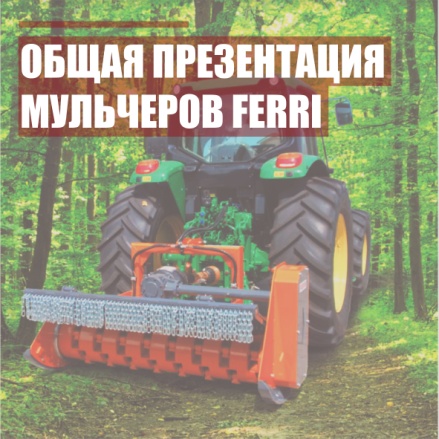 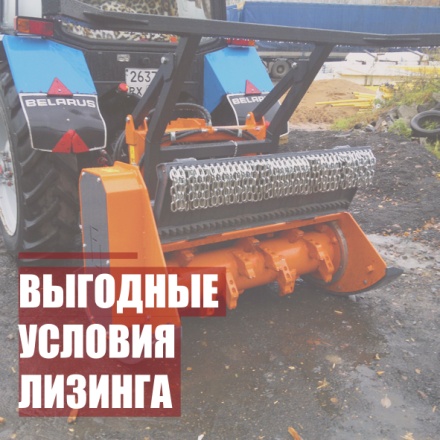 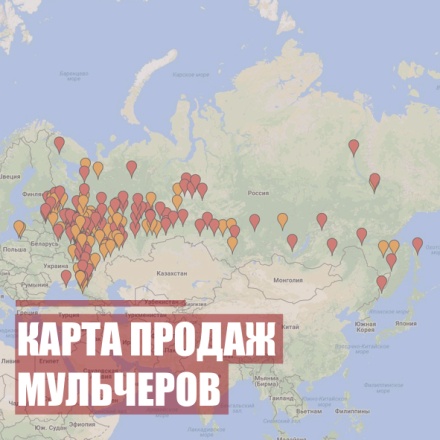 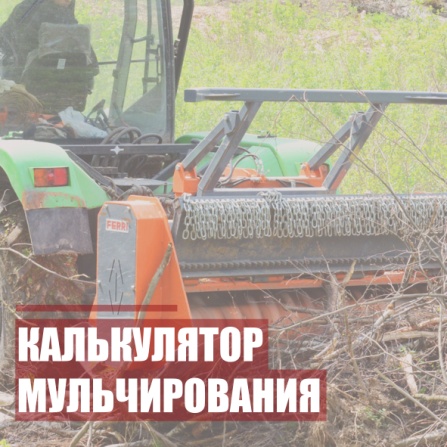 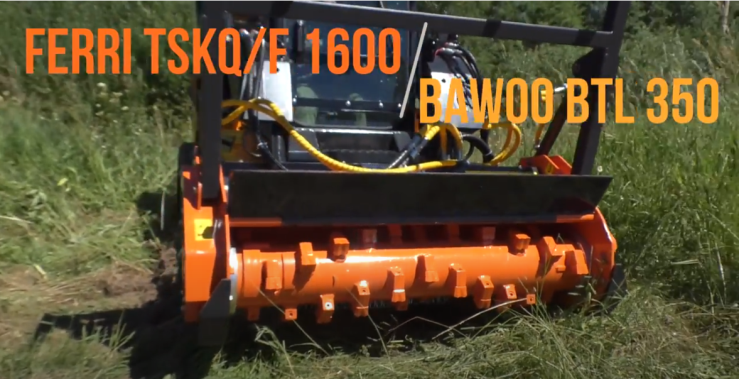 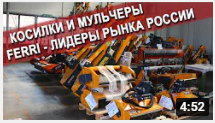 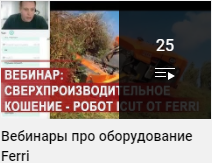 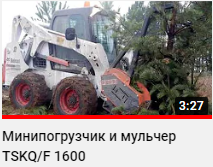 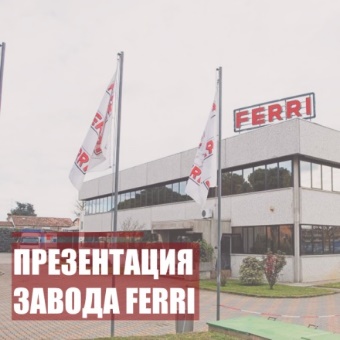 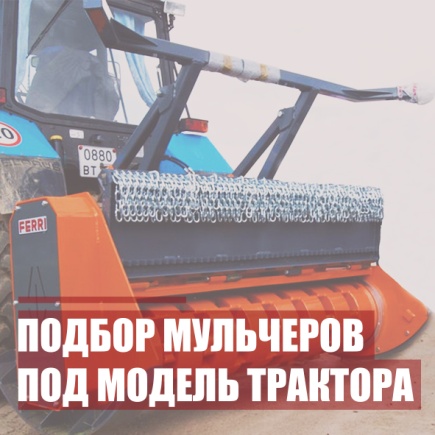 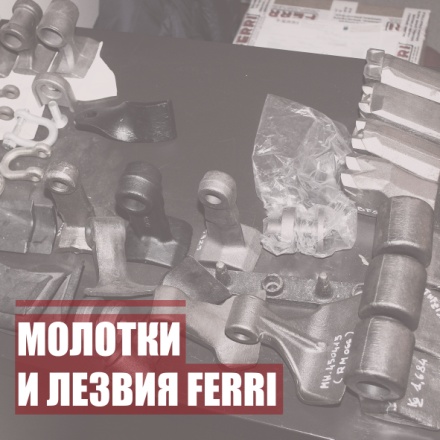 